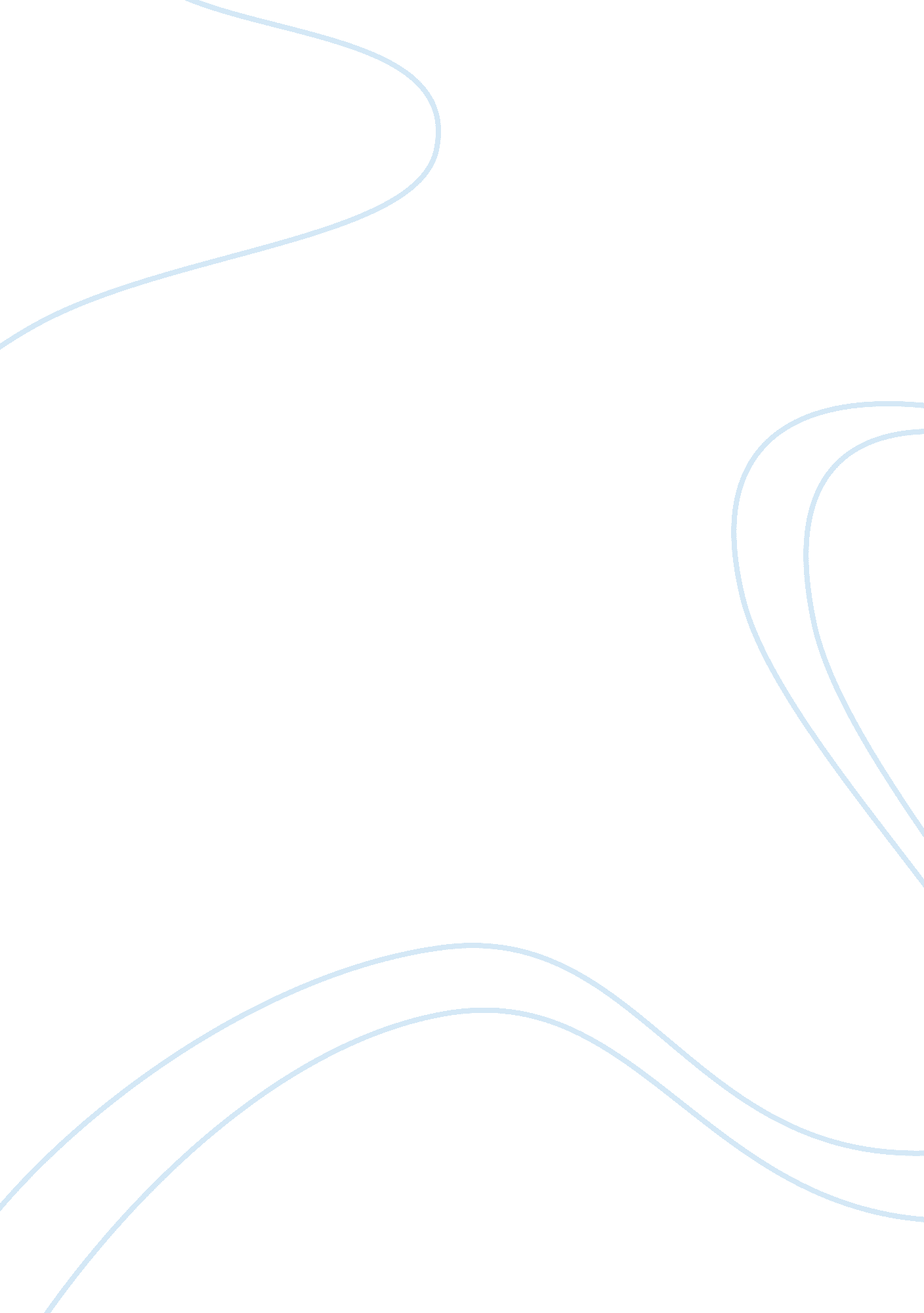 Applicable to any kind and size of identity business essays flashcard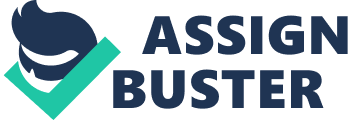 Contents Trend – Increased Competition: George Howell ( 1999 ) says, “ Those who fail to be after, program to neglect ” . Planning is one of the critical epoch to be focused by an person, a squad, a society, a authorities, an organisation. The intent is to acquire succeeded in distinct purposes. It is applicable to any sort and size of individuality. It clears the vision to look in front. A concern program includes be aftering to look at the hereafter clip, efficient allotment scarce resources, pin points the cardinal issues and challenges that organisation is presently confronting or expected to confront in future. Furthermore, it looks for chances to avail from external environment to maintain strengthen in the market. ( Tim Berry, 2010 ) . Harmonizing to Berry ( 2010 ) , most of the organisations make programs merely for one clip at the beginning of the concern. But it is critical to maintain doing programs in ongoing concerns to acquire right determinations about new demands of concern, loans demands and for new investings. Planing helps to place the precedences of the concern and put the CEO into the right way. In his Small Business Start-Up Guide, Dr. Robert Sullivan 2000 provinces, “ A major ground for concern failure is deficiency of planning. Fix a strategic program for your concern that clearly defines your mission, your present state of affairs, your schemes, and where you want to be in the following three to five old ages. This program will be your roadmap to effectual determination devising. ” George Howell ( 1999 ) says that organisations fail to do concern program merely with the ground of clip deficit, directors does non cognize where to get down, where from they can acquire aid to do it, or excessively dearly-won to engage contriver etc. moreover, he identify the grounds why to do a concern program by giving some characteristics of concern program. It includes, understanding of internal issues and external challenges describe and papers the tactic and schemes to turn to those issues and challenges, ways to implement of schemes and to do the procedures efficient and effectual. i. i- Characteristics of Business Plan: Even China, 2010 shows the range of concern program in which he has asked to document, specifies and discusses the followers: aˆ? The company ‘ s nature and individuality aˆ? Business aims and the purpose of concern being in the oculus of consumers and enterprisers. aˆ? The merchandises organisation sells and offers aˆ? Marketing schemes aˆ? The ends that proprietor has planned to accomplish. aˆ? The market that organisation plans to suppress aˆ? Future plans for the concern aˆ? Financial standing prior to get downing By holding all those information, an organisation can see that a concern program is really much like a design that will assist any organisation to get down and pull off a concern regardless of its nature. ( Even China, 2010 ) Below some major constituents of good concern program are being discussed that all sort of organisations i. e. national or transnational, net income or non-profit have to maintain in head. Business program must cover all facets of concern in item by naming the merchandises and services. In other words, organisations should non merely itemized the merchandises but besides provide the description and range of trade goods. Business program should be market research based in which designation of national and international rivals, their per centum of portion, market placement, scope of merchandises must be included. By detecting activities of rivals, a good concern program should bespeak the industry bench Markss and should state the advanced ways of operations so that maximal efficiency can be achieved. A concern program can non go ideal if it has non enlisted with demands and demands of the organisation to carry on all operational, administrative activities i. e. equipments, engineering to be used, sort of natural stuff, hard currency for twenty-four hours to twenty-four hours activities, farther investings and many other resources which may necessitate to run any activity. This will give thought to concern how much capital is required to run and keep the concern. The program should be in formal manner and formatted as it may be represented in forepart of concern spouses or external parties ‘ i. e. fiscal establishments or Bankss. Furthermore it should be updated clip to clip as per current state of affairs. At last, a good concern program must be free from mistakes. It has great importance because the concern program represents who you are as a concern adult male. If it turned out sloppy, so that does non talk excessively extremely of concern. Furthermore, usage of slangs should be avoided to do good concern program. ii- Decision Devising: Richard Bowett ( 2010 ) says that decision-making progressively happens at all degrees of a concern. The Board of Directors may do the expansive strategic determinations about investing and way of future growing, and directors may do the more tactical determinations about how their ain section may lend most efficaciously to the overall concern aims. But rather ordinary employees are progressively expected to do determinations about the behavior of their ain undertakings, responses to clients and betterments to concern pattern. This needs careful enlisting and choice, good preparation, and enlightened direction. ii. i- Levels of Business Decisions: Richard Bowett ( 2010 ) has mentioned 5 degrees determinations, discussed below. ii. i. i Programmed Decisions Everyday degree determinations which have same cause and effects all the clip can be written down in papers. These sorts of determinations are usually non expected to alter with alteration in environment. So, fixed stairss are identified and announced them as criterions to be followed. ii. i. ii- Non-Programmed Decisions. A These are non-standard and non-routine. Each determination is non rather the same as any programmed determination. Standard can non be made in this epoch. same cause has different consequence with regard to clip or location. Figure 1: Degrees of Decision-Making ii. i. iii- Strategic Decisions. A These affect the long-run way of the concern. These determinations are usually being made top direction and have major affects on whole organisation. For case, determinations sing Investings, amalgamation or coup d’etat of other concerns. ii. i. iv- Tactical Decisions. A These are medium-term determinations. Here directors or medium degree direction are involved to make up one’s mind how to implement scheme. But this scheme must be in the range of strategic determinations i. e. what sort of selling have, how to acquire an optimized solution or how many excess staff is to be recruited for peculiar occupation. ii. i. v- Operational Decisions. A These are short-run determinations. These are besides administrative determinations which are concerned execution of tactic e. g. which organisation is to utilize for bringings so that optimum state of affairs can acquire. Below in figure 2, the procedure of determination devising is mentioned briefly by Richard Bowett ( 2010 ) . Figure 2: The Decision-Making Procedure iii- Remarks: It is really of import for any organisation to do concern to foretell the hereafter of the organisation because it provides a path to follow and supply a vision to the organisation where it desire to be after a certain point of clip. More over right determinations on right clip at right topographic point by right individual take organisations to the sky instantly. By uniting both accomplishments including doing concern program and right determination doing an organisation can go a star of BCG matrix internationally by procuring maximal market portion and market growing. The transnational Organization will go Leader of the industry in universe market. iv- Mentions: Dr. Robert A. Sullivan, 2000 “ The Small Business Atart-up Guide ” 3rd add-on, publishing house: information international Even China, 2010, “ Five Features of Good Business Plan ” , [ online: ezine articles ] , available at & lt ; hypertext transfer protocol: //ezinearticles. com/ ? Five-Characteristics-of-a-Good-Business-Plan & A ; id= 4108071 & gt ; [ accessed on: Oct 02, 2010 ] George Howell, 1999, three stairss of effectual concern program “ The Business Planning Process ” , part-1 Richard Bowett, 2010, methods of concern decision-making “ Organization – Decision-Making & A ; Business ” [ online ] available at: & lt ; hypertext transfer protocol: //tutor2u. net/business/organisation/decisionmaking. htm & gt ; [ accessed on Oct 04, 2010 ] . Tim Birry, 2010 “ What is Business Plan ” [ online ] available at: & lt ; A hypertext transfer protocol: //articles. bplans. com/writing-a-business-plan/what-is-a-business-plan/33 # ixzz12PUiCjlY & gt ; [ accessed on Sep 28, 2010 ] . CONCEPTS AND MODELS: The constructs and theoretical accounts are most normally use in concern for have a expression of their concern. there are a figure of definitions of both of these. Definition: Three words that occur really on a regular basis in research texts are concept, theory and theoretical account. It is frequently assumed that everyone knows what these words mean and what the differences between them are. These are normally false premises. The footings will be defined and briefly discussed. As in most state of affairss there are a figure of possible definitions for each word. Ref ( Theodorson & A ; Theodorson 1969 ) Concepts are usage for communicating and effectivity which is produced by people. In other word constructs are characteristics which are common. Models: Models shows a image of create, the procedure of concern theoretical account is a major function of concern planning. Definition: In concern linguistic communication theoretical account covered a broad country of formal and informal account to mean facets of concern such like as company construction, import and export pattern, and taking action and Torahs. Ref ( wiki pedia as a thought ) Some theoretical accounts are really simple and easy to understand, even the review of universe. Strategic Drift: Strategic impetus refers to the state of affairs in which organisations have to take enterprises for seting organisation against external environmental alteration. It is normally has impact on internal civilization of organisation. In this instance organisation has to be proactive or reactive. Proactive attack will give hitter consequences for altering cultural as it has sufficient clip to acquire adjusted in the changing environment. Prevention is to be at that place in altering civilization that contains advanced determinations which are responsible for good alteration in schemes that leads the organisation to strategic impetus. The altering response is generated from inside of organisation in order to acquire supported from external concern environment instead than objectively understood. For this it has to be assumed that strategic alteration is straight related to suited cultural alteration. Directors may look for widening the market for the concern, but it has to be assumed that the extension which is to be made will be same as of bing market and new venture direction manners will besides be the same as they have been used to earlier. If the strategic alteration is non implemented in good manners, it will go barrier to acquire succeeded in altering the civilization harmonizing to the demand of external environment. It may farther damage the public presentation of organisation. So, organisations must transform altering civilization merely if there is no other manner to make. Because component of hazard of failure is associated with alteration with higher ratio. VALUES AND VISION OF RETAIL COMPANY: A vision tells the future fate of an organisation. Vision is a long-run position, it is the cause of motive. It is how to pull and do a difference to clients, to the society, and to the universe. Your vision could project a compelling narrative about the hereafter. When Steve Jobs, the Apple laminitis, said “ An Apple on every desk, ” it was his vision of the company. Vision statement should include: aˆ? bright and clear pictureA aˆ? account of a superb futureA aˆ? brilliant and charming wordingA aˆ? Realistic aspirationsA aˆ? Alignment with organisational values and civilization Apple Vision Statement: “ To do a part to the universe by doing tools for the head that progress world. ” Value statement is an look of a company ‘ s in-between thought. Valuess tell about organisation ‘ s civilization and precedences. Companies write the value statement to place and link with the consumer. Additionally, this statement allows for the company ‘ s staff to be cognizant of the precedences and ends of the company. Best Buy Value Statement: We have four values that guide our actions: * Have fun while being the best. A * Learn from challenge and change. A * Show regard, humbleness and integrity. A * Unleash the power of our people. Nina Telpoukhovskaia is a President of Be Best Professional Development Centre, bestselling writer of 5 books in Russia and Canada, including Retail Gross saless. 6 Stairss to Double Your Net income. She is an inspiring workshop leader, gross revenues manager and adviser, dynamic and knowing public talker with 22 old ages of alone international instruction experience GOALS AND VALUES IN RELATION TO STAKEHOLDER FOCUSING CORPORATE GOVERNANCE: Corporate administration is a relationship among stakeholder that is used to find and command the strategic way and public presentation of organisations Concerned with placing ways to guarantee that strategic determinations are made efficaciously It is used in corporations to set up order between the house ‘ s proprietors and its top-level directors. AGECNY RELATIONSHIP WITH STAKEHOLDERS: Ref ( exposure from Google concern. com ) Corporate GOVERNANCE MECHANISM: Insiders: The house ‘ s CEO and other Top-level directors are insiders and they are the existent individuals who encourage the employee ‘ s to accomplish ends and values of organisation and CEO is the concluding determination shaper, Affiliated Foreigners: Persons who are non involve with twenty-four hours to twenty-four hours operations, but who have a relationship with the company are known as attached foreigner like undertaking director etc. Independent Foreigners: Persons who are independent of the house ‘ s daily operations and other relation ROLE OF THE BOARD OF DIRECTORS: Are directors moving in stockholders ‘ best involvements? EVALUATE & A ; INFLUANCE: Examine propdals determinations actions provide feedback and offer way. APPRAISING: All in all stakeholders play critical portion in any of organisation to alter its determinations and to transport on organisation ‘ s value and they encourage the organisation to carry through the coveted ends. Stakeholder could be in different forms. GGGGGG Impact of external environment ON BUSINESS: In today ‘ s competitory environment, organisations have to be attentive of environment in which they are running concern and the external factors that may hold influence on their activities. These opposite influences may make jobs for internal factors of the concern which may impact the advancement of organisations and its ends. Many of the external environment modify quickly and significantly. Most of the clip outside a house ‘ s control is really low as external environment is barely stable, even some external forces may go so hazardous for running concern that their consequence is really critical for organisation. On the other manus, organisations can avail some new chances from the external environment to do their internal strength for market competition. In order to analyse their concern the organisation can utilize a PEST analysis method to cognize the external influences that can act upon the planning of concern underneath these countries ; political, economic, societal, technological.. All organisations have to proactive and cover with the alteration that have occur within their organisation environment. if alterations happen invariably and the organisation non able to acknowledge and respond to them runs the opportunity to get by with concern jobs. The upper direction section carries out regular monitoring of the organisation environment to modulate and acknowledge such influences that may necessitate to take some action. There are two techniques that normal usage to mensurate organisation environment in which concern operating. PESTLE analysis STEEP and Porters diamond theoretical account. the survey of the external forces must be an go oning process for top direction because the factors recognize might be provide penetrations into job for the hereafter or chances for new successes. With the aid of PESTLE and porter ‘ s diamond theoretical account together it do possible to demo a clear position of state of affairs which organisation facing. Using the less techniques could go forth spreads in the information and apprehension. STRATEGY ANALYSIS EXTERNAL BUSINESS ENVIRONMENT Technique 1: Stamp analysis There are some related attacks apply to look into the international concern environment in wich the organisation work. The most often approaches for the external environment examine are: Plague: ( Political, economic, socio-cultural, technological ) PESTEL: ( political, economic, societal, technological, environmental, ecological and legal ) PESTLIED: ( Political, economic, societal, technological, legal, international, ecological ( or environmental ) , demographic ) Steeple: ( societal, technological, environmental, economic, political, legal, ethic ) Ref ( hypertext transfer protocol: //www. bcs. org/upload/pdf/business-analysis-techniques. pdf ) Description: The survey of PESTLE shows a model for look intoing and analysing the external forces for a concern. The model tells six countries that ought to be measured when trying to verify the beginning of alteration. The PESTLE analysis has been used from last 10 old ages in the concern continuously and its hard to explicate its true history. The most recent mention to measure and scanning the concern environments by Francis J. Aguilar who explain about ETPS ‘ for four sectors Economic, Technical, Political, and Social.. After a short clip of presenting ETPS Arnold brown modify it as a STEP theoretical account ( Strategic tendency rating procedure ) for the Institute of Life insurance in US. After this macro external environment analysis or measuring for the alteration was established once more and come alleged STEPE theoretical account ( the societal, proficient, economic sciences, political, and ecological ) After some clip in 1980s many of other writers such as Fahey, Narayanan, Morrison, Renfro, Boucher, Mecca and Porter. They all involve in fluctuation of the theoretical accounts and modifying in different ways: Plague, PESTLE, STEEPLE etc. The remodify of these factors and add-on in that factors help us wide apprehension and better position of environment. POLITICAL: Political factors are what degree of authorities intercession in the fiscal system and how. Specially political ground comprise countries such as environmental jurisprudence, jurisprudence for labor, purchase and sell, responsibility, and political permanency. Government wish to supply goods and services like advantages and those that authorities does non wish to give disadvantages may besides add in the political factors. What ‘ s more authorities besides has influence on civilization, physical status and substructure of a population. ECONOMIC: This factor can be narrow to the province but in this originating international trade, fiscal jobs in one province collapsible shelter to hold broad which will impact whole universe. The economic factors such as rising prices velocity and growing of economic system. These factors have serious cause on how organisation works ad return certain measure and determinations. The monetary value of exporting imported goods and services affected by currency rates. Sociable: The gradual alteration in the status and in societal alteration the demand for innovation and how that company work. Socio-cultural factors are turning from clients. The frequently little alterations and they could be difficult to calculate or acknowledge until there ‘ s a great impact on company. More over organisation may alter different executive schemes toward these societal tendencies. . For illustration, an aging population may connote a smaller and less-willing work force ( therefore increasing the cost of labor ) Ref ( hypertext transfer protocol: //www. bcs. org/upload/pdf/business-analysis-techniques. pdf ) TECHNOLOGICAL: This portion of theoretical account control the factors happen due to betterment of engineering. Chiefly the two types of altering occur in the industry one is can be development of IT section and other is following the progress equipments in a peculiar industry. The development in IT can originate general concern impacts on a regular basis on organisations and spheres of the concern on a scope of industries. It is hard to acknowledge the possible usage of engineering until a new entrant come in the market with new and advanced engineering. For illustration update Mobiles with now package and engineering and internet connexions can give opportunity to new organisations. The sensing of such scientific progresss unsafe if organisation prospective offer. Legal: It is really of import to see the facts which originating due to alter in the jurisprudence. From last many old ages has seen a many of alterations in the breadth and deepness of legal regulation in which organisation are operates. This may be consequence on handiness of stuff, countries, resources, employment, trade, etc. Environmental: The concerns about the ecological and environment like green, pollution and addition in the packaging are the chief factor of arising. The usage of PESTL analysis is usually in a workshop where different thought and information new wave be cod. As a unit representative it ‘ s a utile impact to research and acquire information with the aid of PESTLE analysis. It ‘ s really indispensable to place the difference here. From placing a menace to fast solution is non a professional analysis, and it can be lead to consecutive and un successful solution. One more chief point when utilizing PESTLE is the mark to place the factor could be cause of organisation. The disbursement clip on the factors practical for the organisation. PORTER ‘ S DIAMOND MODEL: The diamond theoretical account published in the book The competitory Advantage of Nations, by Michael Porter where he discuss about the competition of organisation and theories about his theoretical account. FACTOR CONDITION: Factor status indicates about factors of production such as land, labor, capital resources and natural resources. Demand Condition: This Condition refers the client demand in economic crunch and aid companies to hold competitory border over rival and do them able to bring forth and introduce more points harmonizing to demand of client. RELATED AND SUPPORTING INDUSTRIES: Strong related supporting industries are really of import to the fight of houses. This includes supplier and related industries. These are normally at regional degree or international degree. The discernible fact of companies to locate in same country is known as bunch or agglomeration. These industries provide cost-efficient inputs, but they besides participate in the upgrading procedure, therefore exciting other companies in the concatenation to introduce. FRIM STRATEGY, STRUCTURE AND RIVALRY: Firm strategies ends and managed construction is of import for success. But the presence of intense competition is really of import because its pressurize the house to make good over rival and heighten the competitory effectivity. Government: Impact of Government on each of the four determiners of fight. Government insists companies to raise their public presentation, supply conditions of cardinal production factors and demand conditions. Government occur could be and national regional or international degree. Opportunity: Opportunities are some events which are out of control of house. Some times its effictive for fight and sometimes its lose for house. SWOT Analysis: SWOT analysis is an highly utile tool for apprehension and determination devising for all kind of state of affairs in concern and organisation. SWOT is an acronym for Strength, Weaknesses, , chances and Threats. I am traveling to explicate about SWOT analysis of retail shop and how can we utilize. Ref ( category talk by sir tabbasum ) Overview: The overview of retail companies similar to other organisation usually uses a SWOT analysis to scan their concern and place in the market. The execution of SWOT analysis on retail sector give a clear image sing to its Strength, Weaknesses, Opportunities, and Threats as comparison to other rivals in the market. Strength and Weaknesses use as a internal factors over the concern has more control. Opportunities and menaces are utilizing as a external factor on concern that facing. STREGNTH: The really first point of analysing retail shop is recognize strengths. The capablenesss competitory advantages, fiscal militias are strengths of retail merchants. Another strength of retail merchants the quality and rates of the things are cheaper as jobber. One more the merchandise which this retail introducing may be alone in the market. For illustration a shoe marketer may be selling a trade name shoe at same monetary value but faulty. What the state of affairs but retail merchant have information about its strengths vs. other shops in the market. Failings: When placing the failings, the retail merchants foremost acknowledge the chief failings. Lack of competitory strength, hard currency flow, leading and committedness of workers are Main failings. During market research the retail may come to cognize it has weak trade name as comparison to other shop in the market. Another failing is missing in client service. Retailer should detect all failing and seek to get by every bit shortly as possible. Opportunities: The 3rd point of SWOT analysis is to acknowledge the chances available in the market. Market is full of chances that retail merchant may acknowledge with the aid of market research and making selling. Opportunities like engineering development, seasonal, weather, manner and information research. Retail have opportunity to purchase a little retail merchant for enhance the market portion. Menace: By using or utilizing SWOT analysis retail merchant discover certain menaces like alteration of consumer head, political consequence, IT development, monetary value competition in the market, or due to more rivals. For illustration when people adopt modern manner, the traditional retail merchant affected with this alteration. Exploitation SWOT ANALYSIS: The retail merchants non merely have to place their strength, failing, chances and menaces, besides have to get by with them and develop selling schemes. It is prove of proficiency that retail merchant is pro-active and place the place in market. For illustration, the proprietor have concatenation of off-license stores may hold a skilled and experient worker so he may see the chance of advancement of his concern. Porters FIVE Forces Model: Michael Porter develop model to scan or measure the concern and industry analysis in 1979. The porter theoretical account is simple to understand but utile tool for analyze your concern place and state of affairs. It helps you to analyze your competitory strengths. It besides show you a clear image of strength you sing traveling into. It is good to use Porters five forces on concern in combination with SWOT analysis. The two points are internal and the other three refer to rivalry from external powers. REF ( Class talk by sir tabbasum ) THREATS OF NEW ENTRANTS: From last decennary concern besides affected by those new retail merchants who easy enter in the market and most of them is concatenation shop. If the retail have strong and dependable barrier to entry so U can acquire net income advantage and position in the market, if there is a twosome of investors are interested and acquire a topographic point in market with new engineerings so they can weaken your place. Brand equity New contract scheme Customer trueness to trade name Geographic factor Government policies Economies of merchandise differences Competitive competition: The chief thing is the figure of your rivals and their strengths in the market. if u have a figure of rivals and retail bundles for consumer non harmonizing to their demand so you have a lone few opportunities of stableness. On the other manus if retail merchant are able to fulfill their providers and purchasers so retail merchants can hold a great strength. Size of house Industry size and tendency Fixed and variable cost footing Product/ service scopes Supplier power: Suppliers can increase the monetary values. it depend on less figure of providers as comparison to figure of purchasers in the market. Suppliers of constituents, labour, and services can be ground to keep over the house. The few grounds are There are really few providers of a peculiar merchandise There are noA replacements The merchandise is highly of import toA purchasers -A ca n’t make without it BARGAINING POWER OF BUYER: Customers are the major portion of concern. If client have a buying power to purchase at any sum so retailer acquire a good net income. Customer have hold the existent power to consequence company sale. In some point client have a power Small figure of purchaser Purchases big volumes Switch overing to another merchandise is simple Customers are monetary value sensitive THREATS OF SUBSTITUTES: The client accomplishments to seek a new manner of operating that same thing will impact the replacements. For illustration if retail merchant provide a automatic and imported things which is hard for common client to run, people could replace by runing that manually this is weaken your authorization. Future CHALLENGES TO AN ORGANIZATION: A really nice definition of future challenges to an organisation by American writer like that. If there is any period one would want to be born in, is it non the age of revolution ; when the old and the new base side by side, and admit of being compared ; when the energies of all work forces are searched by fright and hope ; when the historic glorifications of the old can be compensated by the rich possibilities of the new epoch? This clip, like all times, is a really good one, if we but cognize what to make with it. Ref ( Ralph Waldo Emerson ) It is about the hereafter challenges to an organisation of new possibilities and altering in the organisation. it explain the nature of little retail merchant emerging in the market and calculating about concern. THE FEAR AND THE HOPE: The fright of altering tendencies, chance for new organisation, and challenges from rivals explained by market research workers who visit market every twenty-four hours. They besides discover about possible chances that realized by little independent retail merchant of their strengths. Trend – Value equation: Monetary value is non merely the ground in a value intent. Electronic media, service and cognition, convenience are playing a critical function in altering of tendency. it depend on state of affairs that what a purchaser get for his money. A good reputed rival have in the market so y client bargain from you. Trend – Increased Competition: The competition is ever in the market for every field and have a hazard and fright to every one of their place. The market is so competitory that each and every organisation has to be proactive and take speedy determinations for any alteration to be faced in the competitory environment 